Муниципальное бюджетное общеобразовательное учреждение«Туруханская средняя школа № 1» (МБОУ «Туруханская СШ № 1»)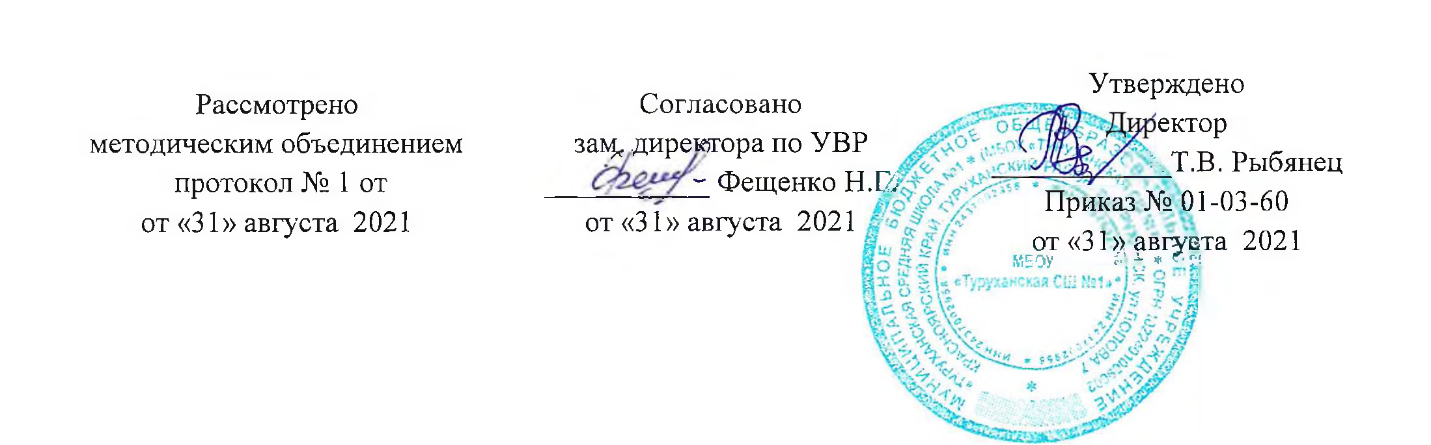 Рабочая программа по географии6  класс   Учитель разработчик Чернышова Л.Л.2021-2022 учебный годСтруктура документа:Пояснительная записка.Содержание программы.Требования к уровню подготовки учащихся.Предметные результаты, формирование УУД.Описание учебно-методического и материально-технического обеспечения образовательного процесса.ПОЯСНИТЕЛЬНАЯ  ЗАПИСКА         Рабочая программа по предмету «География. 6 класс» разработана в соответствии с:- Федеральным законом «Об образовании в Российской Федерации» от 29.12.2012 г. №273-ФЗ; - Приказом Минобрнауки РФ от 31 декабря 2015 г. №1576 «О внесении изменений в федеральный государственный образовательный стандарт начального общего образования»; - Приказом Минобрнауки РФ от 31.12.2015 N 1577 «О внесении изменений в федеральный государственный образовательный стандарт основного общего образования»; - Приказом Минобрнауки РФ от 31.12.2015 N 1578 «О внесении изменений в федеральный государственный образовательный стандарт среднего общего образования»; - Приказом Минобранауки РФ от 31 марта 2014 года № 253 «Об утверждении федерального перечня учебников, рекомендуемых к использованию при реализации имеющих государственную аккредитацию образовательных программ начального общего, основного общего, среднего общего образования»; - Приказом Минобрнауки РФ от 5 июля 2017 г. N 629 "О внесении изменений в федеральный перечень учебников, рекомендуемых к использованию при реализации имеющих государственную аккредитацию образовательных программ начального общего, основного общего, среднего общего образования». О внесении  дополнений в рабочие программы в связи с письмом Министерства просвещения РФ от 9 октября 2020 г. № ГД-1730/03 “О рекомендациях по корректировке образовательных программ”. При внесении изменений в Программы в части расширения использования различных образовательных технологий на основании части 2 статьи 13 Федерального закона N 273-ФЗ следует учесть особенности применения дистанционных образовательных технологий и электронного обучения в соответствии с приказом Министерства образования и науки Российской Федерации от 23 августа 2017 г. N 816 "Об утверждении Порядка применения организациями, осуществляющими образовательную деятельность, электронного обучения, дистанционных образовательных технологий при реализации образовательных программ" и приказами Министерства просвещения Российской Федерации от 17 марта 2020 г. N 103 "Об утверждении временного порядка сопровождения реализации образовательных программ начального общего, основного общего, среднего общего образования, образовательных программ среднего профессионального образования и дополнительных общеобразовательных программ с применением электронного обучения и дистанционных образовательных технологий"; от 17 марта 2020 N 104 "Об организации образовательной деятельности в организациях, реализующих образовательные программы начального общего, основного общего и среднего общего образования, образовательные программы среднего профессионального образования, соответствующего дополнительного профессионального образования и дополнительные общеобразовательные программы, в условиях распространения новой коронавирусной инфекции на территории Российской Федерации".В период пандемии применяются в обучении электронные образовательные и дистанционно образовательные ресурсы.  Основными элементами системы ЭО и ДОТ являются: образовательные онлайн-платформы: Российская электронная школа, Учи.Ру, Фоксфорд, «ЯКласс» и другие ; цифровые образовательные ресурсы, размещенные на образовательных сайтах:  видеоконференции; вебинары; skype – общение; e-mail; облачные сервисы; электронные носители мультимедийных приложений:    к учебникам; электронные пособия, разработанные с учетом требований законодательства РФ об образовательной деятельности.  на основе:Федерального государственного образовательного стандарта основного общего образования;Примерной основной образовательной программы основного общего образования по географии в соответствии с требованиями ФГОС ООО;Примерных программ по учебным предметам. География. 5-9 классы: проект. – М.: Просвещение, 2011. – 94 с. – (Стандарты второго поколения);                                                                                                                                           Программы курса географии в соответствии с ФГОС, разработанной  к учебникам линии «Полярная звезда» для 5-9 классов, допущенных Министерством образования  и науки РФ под редакцией А.И.Алексеева, В.В.Николиной, Е.К.Липкиной - М.: Просвещение, 2014; соответствует:Федеральному перечню учебников по  учебному предмету «География » на 2017-2018 учебный год.Разработанная рабочая программа реализуется по  учебнику А. И. Алексеева,  В. В. Николиной, Е. К. Липкиной и др. «География. 5-6 классы»: учебник для общеобразовательных организаций с приложением на электронном носителе (DVD);  (А.И. Алексеев, В. В. Николина, Е.К. Липкина и др.); под ред. А.И. Алексеева;  М.: Просвещение, 2015 –192 с. -  (Академический школьный учебник) (Полярная звезда), рассчитана на 35 часов в год (1 час в неделю) и направлена на базовый (общеобразовательный) уровень изучения предмета.Актуальность программы заключается в том, что она направлена на развитие и воспитание всесторонне развитой и коммуникативной личности, на реализацию системно-деятельностного подхода в обучении. Программа нацелена на формирование ключевых компетенций: готовности обучающихся использовать усвоенные знания, умения и способы деятельности в реальной жизни для решения практических задач; привитие общих умений как существенных элементов культуры. География – это классическая учебная дисциплина, активно участвующая в формировании научной картины мира. Практическая значимость школьного курса географии обусловлена тем, что объектом изучения этой науки  является природа Земли и окружающий нас мир. География в основной школе формирует у обучающихся систему комплексных социально ориентированных знаний о Земле как планете людей, об основных закономерностях развития природы, о размещении населения и хозяйства, проблемах взаимодействия природы и общества, о географических подходах  к устойчивому развитию территорий.   Выбор данной программы и учебно-методического комплекса обусловлен тем, что методическая система, реализованная в программе и УМК, позволяет использовать педагогические технологии, развивающие систему универсальных учебных действий, сформированных в начальной школе, создаёт механизмы реализации требований ФГОС.Основными целями изучения географии в основной  школе  являются:формирование  системы географических знаний  как компонента  научной картины мира;формирование целостного географического образа планеты Земля  на разных уровнях (планета в целом, территории материков, России, своего региона);понимание особенностей взаимодействия человека и природы на современном этапе  его развития   с учетом исторических факторов;формирование системы интеллектуальных, практических, универсальных, учебных, оценочных, коммуникативных  умений, обеспечивающих безопасное, социально и экологически целесообразное поведение в окружающей среде;формирование общечеловеческих ценностей, связанных  с пониманием значимости географического пространства для человека,  с заботой   о сохранении окружающей среды для жизни на Земле;формирование опыта жизнедеятельности через усвоенные человеческие научные, общекультурные достижения (карта,  космические снимки, наблюдения, путешествия, традиции, использование приборов и техники), способствующие изучению, освоению и сохранению географического пространства;формирование опыта ориентирования в географическом пространстве с помощью различных приборов (план, карта, объекты природы), обеспечивающих реализацию собственных потребностей, интересов, проектов;формирование опыта творческой деятельности,  социально-коммуникативных  потребностей на основе создания собственных  географических продуктов (схемы, карты, компьютерные  программы, презентации);выработка  у обучающихся понимания общественной потребности  в географических знаниях, а также формирование  у них отношения  к географии  как возможной области  будущей практической деятельности.Общая характеристика учебного предметаГеография — единственный школьный предмет, синтезирующий многие компоненты как общественно-научного, так и естественно-научного знания. В ней реализуются такие сквозные направления современного образования, как гуманизация, социологизация, экологизация, экономизация, которые должны способствовать формированию общей культуры молодого поколения.                                                                                                                                                         Вследствие этого содержание разных разделов курса географии для основной школы, насыщенное экологическими, этнографическими, социальными, экономическими аспектами, становится тем звеном, которое помогает учащимся осознать тесную взаимосвязь естественных и общественных дисциплин, природы и общества в целом. В этом проявляется огромное образовательное, развивающее и воспитательное значение географии, позволяющее формировать у обучающихся:целостное восприятие мира как иерархии формирующихся и развивающихся по определенным законам взаимосвязанных природно-общественных территориальных систем;комплексное представленное о географической среде как среде обитания (жизненном пространстве) человечества посредством знакомства с особенностями природы, жизни и хозяйство людей в разных географических условиях;социально значимые качества личности: гражданственность, патриотизм; гражданскую социальную солидарность и партнерство; гражданскую, социальную и моральную ответственность; адекватное восприятие ценностей гражданского общества; заботу о поддержании межэтнического мира и согласия; трудолюбие.Содержание предмета направлено на формирование универсальных учебных действий, обеспечивающих  развитие познавательных и коммуникативных качеств личности. Обучающиеся включаются в проектную и исследовательскую деятельность, основу которой составляют такте учебные действия, как умение видеть проблемы, ставить вопросы, классифицировать, наблюдать, проводить эксперимент, делать выводы и умозаключения, объяснять, доказывать, защищать свои идеи, давать определение понятиям, структурировать материал и др. А также в коммуникативную учебную деятельность, где преобладают такие ее виды, как умение полно и точно выражать свои мысли, аргументировать свою точку зрения, работать в сотрудничестве (паре и группе), представлять и сообщать информацию в устной и письменной форме, вступать в диалог и т.д.Формы контроля:Тестовый контроль (субтесты),  проверочные работы, топографические и географические диктанты, работы с контурными картами, практические работы, работа с картами атласа, заполнение таблиц, индивидуальный устный опрос, фронтальная письменная работа. Место  курса географии в учебном планеГеография в основной школе изучается с 5 по 9 класс. Общее число учебных часов за пять лет обучения — 280, из них 35 часов (1 час в неделю) в 5 и 6 классах и по 70 часов (2 часа в неделю) в 7, 8 и 9 классах.В соответствии с базисным учебным (образовательным) планом курсу географии на ступени начального общего образования предшествует курс «Окружающий мир», включающий определенные географические сведения. По отношению к курсу географии данный курс является пропедевтическим.	В свою очередь, содержание курса географии в основной школе является базой для изучения общих географических закономерностей, теорий, законов, гипотез в старшей школе. Таким образом, содержание курса в основной школе представляет собой базовое звено в системе непрерывного географического образования и является основой для последующей уровневой и профильной дифференциации.Школьный курс географии играет важную роль в реализации основных ценностных ориентиров современного российского образования, заключающихся в  формировании всесторонне образованной, инициативной и успешной личности, обладающей системой современных мировоззренческих взглядов, ценностных ориентаций, идейно-нравственных, культурных и этических принципов и норм поведения. В этой связи важнейшей методологической установкой, в значительной мере определяющей отбор и интерпретацию содержания курса географии, является установка на формирование в его рамках системы базовых национальных ценностей  как основы воспитания, духовно-нравственного развития и социализации подрастающего поколения.Информация о количестве часов в год.  Количество часов в год – 35 (35 учебных недель), 1 час в неделю. Планируемые результаты изучения учебного предмета «География. 6 класс»Метапредметные  результаты:1. Умение самостоятельно определять цели своего обучения, ставить и формулировать для себя новые задачи в учебе и познавательной деятельности.2. Умение овладевать  навыками самостоятельного приобретения новых знаний, организации учебной деятельности, поиск средств ее осуществления.3. Умение самостоятельно планировать пути достижения целей, осознанно выбирать наиболее эффективные способы решения учебных и познавательных задач.4. Умение соотносить свои действия с планируемыми результатами, осуществлять контроль своей деятельности в процессе достижения результата, корректировать свои действия в соответствии с изменяющейся ситуацией.5. Владение основами самоконтроля, самооценки, принятия решений и осуществления осознанного выбора в учебной и познавательной деятельности.6. Умение определять понятия, создавать обобщения, самостоятельно выбирать основания и критерии для классификации, устанавливать причинно-следственные связи и делать выводы; 7. Умение создавать, применять и преобразовывать знаки и символы для решения учебных и познавательных задач. 8. Умение организовывать сотрудничество, работать индивидуально и в группе, осознанно использовать речевые средства для выражения своих мыслей и потребностей.9. Умение извлекать информацию из различных источников, умение свободно пользоваться справочной литературой.10. Умение на практике пользоваться основными логическими приемами, методами наблюдения, моделирование, объяснения, решение проблем, прогнозирования,работать в группе – эффективно сотрудничать и взаимодействовать на основе координации различных позиций при выработке  общего решения  в совместной деятельности, слушать партнера, формулировать и аргументировать свое мнение.11. Формирование и развитие компетентности в области использования ИКТ.12. Формирование и развитие экологического мышления, умение применять его на практике.13. Формирование умений ставить вопросы, выдвигать гипотезу и обосновывать ее, давать определение понятиям.14. Формирование осознанной адекватной  и критической оценки в учебной деятельности, умение самостоятельно оценивать свои действия и действие одноклассников.Предметные результаты:Формирование представлений о географической науке, ее роли в освоении планеты человеком, о географических знаниях как компоненте научной картины мира, их необходимости для решения современных практических задач человечества и своей страны, в том числе задачи охраны окружающей среды и рационального природопользования.Формирование первичных навыков использования территориального подхода как основы географического мышления для осознания своего места в целостном, многообразном и быстро изменяющемся мире и адекватной ориентации в нем.Формирование представлений и основополагающих теоретических знаний о целостности и неоднородности Земли как планеты людей в пространстве и во времени, основных этапах ее географического освоения, особенностях природы, жизни, культуры и хозяйственной деятельности людей, экологических проблемах на разных материках и в отдельных странах. Овладение элементарными практическими умениями использования приборов и инструментов для определения количественных и качественных характеристик компонентов географической среды, в том числе ее экологических параметров.Овладение основами картографической грамотности и использования географической карты как одного из «языков» международного общения.Овладение основными навыками нахождения, использования и презентации географической информации.Формирование умений и навыков использования разнообразных географических знаний в повседневной жизни для объяснения и оценки разнообразных явлений и процессов, самостоятельного оценивания уровня безопасности окружающей среды, адаптации к условиям территории проживания, соблюдения мер безопасности в случае природных стихийных бедствий и техногенных катастроф.Формирование представлений об особенностях экологических проблем на различных территориях и акваториях, умений и навыков безопасного и экологически целесообразного поведения в окружающей среде.Универсальные учебные действия (УУД)Личностные УУД:Формирование ответственного отношения к учению, готовности к саморазвитию, осознанному выбору с учетом познавательных интересов.Осознание себя как члена общества на глобальном, региональном и локальном уровнях (житель планеты Земля, житель конкретного региона).                                                                                Осознание значимости и общности глобальных проблем человечества.Эмоционально-ценностное отношение к окружающей среде, необходимости её сохранения и рационального использования; формирование основ экологической культуры.Осознание российской гражданской идентичности; чувства патриотизма, любви к своей местности, своему региону, своей стране.Уважение к истории, культуре, национальным особенностям, толерантность.                       Развитие эстетического сознания через освоение художественного наследия народов мира и России.Осознание ценности здорового и безопасного образа жизни.Регулятивные УУД:Способности к самостоятельному приобретению новых знаний и практических умений, умения управлять своей познавательной деятельностью.Умения организовывать свою деятельность, определять её цели и задачи, выбирать средства реализации цели и применять их на практике, оценивать достигнутые результаты.Самостоятельно обнаруживать и формулировать учебную проблему, определять цель учебной деятельности, выбирать тему проекта.Выдвигать версии решения проблемы, осознавать конечный результат, выбирать из предложенных и искать самостоятельно средства достижения цели.Составлять (индивидуально или в группе) план решения проблемы (выполнения проекта).Работая по плану, сверять свои действия с целью и, при необходимости, исправлять ошибки самостоятельно. В диалоге с учителем совершенствовать самостоятельно выработанные критерии оценки.Познавательные УУД:Формирование и развитие посредством географического знания познавательных интересов, интеллектуальных и творческих способностей обучающихся.Умения вести самостоятельный поиск, анализ, отбор информации, её преобразование, сохранение, передачу и презентацию с помощью технических средств и информационных технологий.Анализировать, сравнивать, классифицировать и обобщать факты и явления. Выявлять причины и следствия простых явлений.Осуществлять сравнение, классификацию, самостоятельно выбирая основания и критерии для указанных логических операций; строить классификацию на основе дихотомического деления (на основе отрицания).Строить логическое рассуждение, включающее установление причинно-следственных связей.Создавать схематические модели с выделением существенных характеристик объекта. Составлять тезисы, различные виды планов (простых, сложных и т.п.). Преобразовывать информацию из одного вида в другой (таблицу в текст и пр.).Вычитывать все уровни текстовой информации. Уметь определять возможные источники необходимых сведений, производить поиск информации, анализировать и оценивать её достоверность. Коммуникативные УУД:Самостоятельно организовывать учебное взаимодействие в группе (определять общие цели, распределять роли, договариваться друг с другом и т.д.).В дискуссии уметь выдвинуть аргументы и контраргументы.Адекватно использовать речевые средства для дискуссии и аргументации своей позиции.Учиться критично относиться к своему мнению, с достоинством признавать ошибочность и корректировать его.                                                                                                                                         Понимая позицию другого, различать в его речи мнение (точку зрения), доказательство (аргументы), факты (гипотезы, аксиомы, теории).Уметь взглянуть на ситуацию с иной позиции и договариваться с людьми иных позиций.Содержание учебного предметаТема 1. Введение (1 час)Ориентирование в информационном поле учебно-методического комплекта. Повторение правил работы с учебником и используемыми компонентами УМК. Обучение приёмам работы по ведению дневника наблюдений за погодой. Выбор формы дневника погоды и способов его ведения.Тема 2. Гидросфера — водная оболочка Земли (13 часов) Вода на Земле. Части гидросферы. Мировой круговорот воды. Океаны. Части Мирового океана. Методы изучения морских глубин. Свойства вод Мирового океана. Движение воды в Океане. Использование карт для определения географического положения морей и океанов, глубин, направлений морских течений, свойств воды. Роль Мирового океана в формировании климатов Земли. Минеральные и органические ресурсы Океана, их значение и хозяйственное использование. Морской транспорт, порты, каналы. Источники загрязнения вод Океана, меры по сохранению качества вод и органического мира.Воды суши. Реки Земли — их общие черты и различия. Речная система. Питание и режим рек. Озёра, водохранилища, болота. Использование карт для определения географического положения водных объектов, частей речных систем, границ и площади водосборных бассейнов, направления течения рек. Значение поверхностных вод для человека, их рациональное использование.Происхождение и виды подземных вод, возможности их использования человеком. Зависимость уровня грунтовых вод от климата, характера поверхности, особенностей горных пород. Минеральные воды.Ледники — главные аккумуляторы пресной воды на Земле. Покровные и горные ледники, многолетняя мерзлота: географическое распространение, воздействие на хозяйственную деятельность.Человек и гидросфера. Источники пресной воды на Земле, проблемы, связанные с ограниченными запасами пресной воды на Земле, и пути их решения. Неблагоприятные и опасные явления в гидросфере. Меры предупреждения опасных явлений и борьбы с ними, правила обеспечения личной безопасности.Практическая работа № 1.  «Обозначение на контурной карте объектов гидросферы».Практическая работа № 2. «Составление сравнительной характеристики географического положения двух океанов».Практическая работа № 3  «Описание рек по плану»4. Проект «Прокладывание по карте маршрута путешествия».Тема 3. Атмосфера — воздушная оболочка Земли (12 часов)Атмосфера. Состав атмосферы, её структура. Значение атмосферы для жизни на Земле. Нагревание атмосферы, температура воздуха, распределение тепла на Земле. Суточные и годовые колебания температуры воздуха. Средние температуры. Изменение температуры с высотой.Влага в атмосфере. Облачность, её влияние на погоду. Атмосферные осадки, их виды, условия образования. Распределение влаги на поверхности Земли. Влияние атмосферных осадков на жизнь и деятельность человека.Атмосферное давление, ветры. Изменение атмосферного давления с высотой. Направление и сила ветра. Роза ветров. Постоянные ветры Земли. Типы воздушных масс; условия их формирования и свойства.Погода и климат. Элементы погоды, способы их измерения, метеорологические приборы и инструменты. Наблюдения за погодой. Измерения элементов погоды с помощью приборов. Построение графиков изменения температуры и облачности, розы ветров; выделение преобладающих типов погоды за период наблюдения. Решение практических задач на определение изменений температуры и давления воздуха с высотой, влажности воздуха. Чтение карт погоды. Прогнозы погоды. Климат и климатические пояса.Человек и атмосфера. Стихийные явления в атмосфере, их характеристика и правила обеспечения личной безопасности. Пути сохранения качества воздушной среды. Адаптация человека к климатическим условиям местности. Особенности жизни в экстремальных климатических условиях.Практическая работа № 5. «Построение розы ветров по данным календаря погоды».Тема 4. Биосфера – живая оболочка Земли (3 часа)Разнообразие растительного и животного мира Земли. Особенности распространения живых организмов на суше и в Мировом океане. Границы биосферы и взаимодействие компонентов природы. Приспособление живых организмов к среде обитания. Биологический круговорот. Роль биосферы. Широтная зональность и высотная поясность в растительном и животном мире. Почва как особое природное образование. Состав почв, взаимодействие живого и неживого в почве, образование гумуса. Строение и разнообразие почв. Главные факторы (условия) почвообразования, основные зональные типы почв. Плодородие почв, пути его повышения. Роль человека и его хозяйственной деятельности в сохранении и улучшении почв.Человек и биосфера. Влияние человека на биосферу. Охрана растительного и животного мира Земли. Наблюдения за растительностью и животным миром как способ определения качества окружающей среды.Практическая работа №  6. «Составление схемы взаимодействия оболочек Земли». Практическая работа №  7. «Описание одного растения или животного своей местности».Тема 5. Географическая оболочка (4 часа)Строение, свойства и закономерности географической оболочки, взаимосвязи между её составными частями. Территориальные комплексы: природные, природно-антропогенные. Географическая оболочка — крупнейший природный комплекс Земли. Широтная зональность и высотная поясность. Природные зоны Земли. Особенности взаимодействия компонентов природы и хозяйственной деятельности человека в разных природных зонах. Географическая оболочка как окружающая человека среда.Практическая работа №  8. «Составление характеристики природного комплекса».Практическая работа №  10. «Моделирование возможных преобразований на участке культурного ландшафта своей местности с целью повышения качества жизни населения».Тема 6. Итоговое повторение (2 часа).Нормы оценок по географииОтметка «5»ответ полный, правильный, отражающий основной материал курса;правильно раскрыто содержание понятий, закономерностей, географических взаимосвязей и конкретизация их примерами;правильное использование карты и других источников знаний; ответ самостоятельный, с опорой на ранее приобретённые знания и дополнительные сведения о важнейших географических событиях современности.Отметка «4»ответ удовлетворяет ранее названным требованиям, он полный, правильный; есть неточности в изложении основного географического материала или выводах, легко исправляемые по дополнительным вопросам учителя.Отметка «3»ответ правильный, ученик в основном понимает материал, но четко определяет понятия и закономерности;затрудняется в самостоятельном объяснении взаимосвязей, непоследовательно излагает материал, допускает ошибки в использовании карт при ответе.Отметка «2»ответ неправильный;нераскрыто основное содержание учебного материала, не даются ответы на вспомогательные вопросы учителя, грубые ошибки в определении понятий; неумение работать с картой.Отметка «1» - ответ отсутствует. Оценка практических умений, учащихсяОценка за умение работать с картой и другими источниками географических знаний:Отметка «5» правильный и полный отбор источников знаний, рациональное их использование в определённой последовательности соблюдение логики в описании или характеристике географических территорий или объектов; самостоятельное выполнение и формулировка выводов на основе практической деятельности; аккуратное оформление результатов работы. Отметка «4» правильный и полный отбор источников знаний; допускаются неточности в использовании карт и других источников знаний, в оформлении результатов.Отметка «3»  правильное использование основных источников знаний; допускаются неточности в формулировке выводов; неаккуратное оформление результатов. Отметка «2» неумение отбирать и использовать основные источники знаний; допускаются существенные ошибки в выполнении заданий и оформлении результатов. Отметка «1» полное неумение использовать карту и другие источники знаний.НоменклатураМоря: Азовское, Аравийское, Балтийское, Баренцево, Восточносибирское, Карибское, Красное, Мраморное, Охотское, Средиземное, Филиппинское, Чёрное, Японское, Саргассовое Заливы: Бенгальский, Гвинейский, Гудзонов, Мексиканский, Персидский, Финский, Фанди, Пенжинская губаПроливы: Берингов, Гибралтарский, Дрейка, Магелланов, Малаккский, Мозамбикский.Рифы: Большой Барьерный риф.Течения: Гольфстрим, Западных Ветров, Куросио, Лабрадорское, Перуанское, Северотихоокеанское.Реки: Амазонка, Амур (Шилка и Аргунь), Нева, Волга, Ганг, Евфрат, Енисей, Инд, Конго, Лена, Миссисипи, Миссури, Нил, Обь, Тигр, Хуанхэ, Янцзы.Озёра: Аральское море, Байкал, Верхнее, Виктория, Каспийское море, Ладожское, Танганьика, Чад, Эйр, оз. Рица (Кавказ), Сарезское озеро (Памир), Мертвое море-озеро-310 ‰, оз. Селигер (Валдайская возв.)Водопады: Анхель – ., Виктория, Ниагарский, Илья Муромец -141 м. (Курильские о-ва, о. Итуруп)Области современного оледенения: Антарктида, Гренландия, Новая Земля, ледники Аляски, Гималаев и Кордильер.Города: Дели, Мехико, Москва, Каир, Нью-Йорк, Пекин, Рио-де-Жанейро, Санкт-Петербург, Токио.Страны: Австралия, Бразилия, Германия, Египет, Индия, Казахстан, Канада, Китай, Нигерия, Россия, США, Франция, Япония, СуданМатериально-техническое обеспечение образовательного процессаМетодическая литература:Федеральный государственный образовательный стандарт основного общего образования.Примерная программа основного общего образования по географии в соответствии с требованиями ФГОС ООО. А. И. Алексеев, В. В. Николина, Е. К. Липкина и др. «География. 5-6 классы»: учебник для общеобразовательных организаций с приложением на электронном носителе (DVD) / (А.И. Алексеев, В. В. Николина, Е.К. Липкина и др.); под ред.  А.И. Алексеева; М.: Просвещение, 2015 –192 с. -  (Академический школьный учебник) (Полярная звезда).Николина В.В. География: 5-6 классы: Методические рекомендации: пособие для учителя. - М.: Просвещение, 2015.Николина В. В., Липкина Е. К. География. Проекты и творческие работы. 5-9 классы. – М.: Просвещение, 2015. А.И. Алексеев, В.В Николина, Е.К. Липкина и др. «География 5-6 классы»: Мой тренажер. М.: Просвещение, 2015.Географический атлас. 6 класс. Контурные карты, 6 класс.Федеральный государственный образовательный стандарт - http://standart.edu.ru/Федеральный портал «Российское образование». http://www.edu.ru/ Российский общеобразовательный портал. http://www.school.edu.ru Единая коллекция цифровых образовательных ресурсов. http://school-collection.edu.ru Федеральный центр информационно-образовательных ресурсов. http://fcior.edu.ru/ Федеральный институт педагогических измерений. http://www.fipi.ru/ методические пособия, рабочие тетради, электронные мультимедийные издания. Оборудование и приборы:Географические карты. Глобус.Гербарии  растений, иллюстрации животных, предметов древнего мира; портреты князей, первопроходцев.Тематические презентации к урокам.      5. Электронное приложение к учебнику. География. 5-6 классы. «Полярная звезда».Технические средства обучения:Персональный компьютер, проектор.Для практических работ:  Барометр, образцы почв, образцы полезных ископаемых, компасы.Тематическое планированиеКалендарно-тематическое планирование№Название темыВсего часовКоличество часовКоличество часов№Название темыВсего часовтеоретическихпрактических1.Введение112.Гидросфера - водная оболочка Земли 13943.Атмосфера – воздушная оболочка Земли121114.Биосфера – живая оболочка Земли3125.Географическая оболочка4226.Итоговое повторение22Итого:352510№Учебная темаКол-во часовТип урокаПланируемые результатыПланируемые результатыРезультаты №Учебная темаКол-во часовТип урокаПредметные УУДМетапредметные УУДРезультаты 1Введение 1Урок открытия новых знаний.Повторение понятий за 5 класс. Работа с географической номенклатурой.Познавательные:-работа с различными источниками информации.2Гидросфера13Урок открытия новых знаний.Урок открытия новых знаний.Урок общеметодологической направленности.Урок рефлексия.Урок рефлексия.Урок общеметодологической направленности.Урок открытия новых знаний.Урок рефлексия.Урок общеметодологической направленности.Урок открытия новых знаний.Урок открытия новых знаний.Урок общеметодологической направленности.Урок развивающего контроля.-знать и раскрывать понятия по содержанию и объему: гидросфера, круговорот воды, океан, море, залив, пролив, остров, полуостров, волна, прилив, отлив, цунами, течение.-река, исток, устье, русло, речная система, водораздел,  речная система, пойма, озеро, подземные воды, ледники;-описывать процессы происходящие в гидросфере;-объяснять зависимость солености воды от климата;-описывать по карте географическое положение: морей, рек, озер;-работать с контурной картой.Познавательные:-уметь самостоятельно искать и выделять необходимую информацию, уметь отображать информацию в графической форме, анализировать схему;-овладевать основами картографической грамотности и использования географической карты;- уметь выявлять различие и сходство признаков, составлять описание объектов;-уметь добывать недостающую информацию с помощью карт атласа, электронных образовательных ресурсов;-уметь анализировать, сравнивать, классифицировать, делать выводы и строить умозаключения; строить схемы на основе преобразования текста; выявлять существенные признаки и делать описания объектов.Регулятивные:-уметь самостоятельно выделять познавательную цель;- проектировать маршрут преодоления затруднений через включение в новые виды деятельности;-самостоятельно организовывать свою деятельность. Коммуникативные: организовывать и планировать учебное сотрудничество с учителем и одноклассниками.Личностные:-вести диалог на основе взаимного уважения;-корректно отстаивать свою позицию.Практическая работа № 1.  «Обозначение на контурной карте объектов гидросферы».Практическая работа № 2. «Составление сравнительной характеристики географического положения двух океанов».Практическая работа № 3  «Описание рек по плану»Защита индивидуальных и групповых проектов.Контрольная работа № 1 (субтесты)21.Состав и строение гидросферы.2.Мировой океан (1)3.Мировой океан (2)4.Урок-практикум5.Учимся с «Полярной звездой» - выполняем проектное задание.6.Воды Океана.7.Реки-артерии Земли.(1)8.Реки-артерии Земли.(2)9.Урок-практикум.10.Озера и болота.11.Подземные воды и ледники.12.Гидросфера и человек.13.Контрольная работа.1111111111111Урок открытия новых знаний.Урок открытия новых знаний.Урок общеметодологической направленности.Урок рефлексия.Урок рефлексия.Урок общеметодологической направленности.Урок открытия новых знаний.Урок рефлексия.Урок общеметодологической направленности.Урок открытия новых знаний.Урок открытия новых знаний.Урок общеметодологической направленности.Урок развивающего контроля.-знать и раскрывать понятия по содержанию и объему: гидросфера, круговорот воды, океан, море, залив, пролив, остров, полуостров, волна, прилив, отлив, цунами, течение.-река, исток, устье, русло, речная система, водораздел,  речная система, пойма, озеро, подземные воды, ледники;-описывать процессы происходящие в гидросфере;-объяснять зависимость солености воды от климата;-описывать по карте географическое положение: морей, рек, озер;-работать с контурной картой.Познавательные:-уметь самостоятельно искать и выделять необходимую информацию, уметь отображать информацию в графической форме, анализировать схему;-овладевать основами картографической грамотности и использования географической карты;- уметь выявлять различие и сходство признаков, составлять описание объектов;-уметь добывать недостающую информацию с помощью карт атласа, электронных образовательных ресурсов;-уметь анализировать, сравнивать, классифицировать, делать выводы и строить умозаключения; строить схемы на основе преобразования текста; выявлять существенные признаки и делать описания объектов.Регулятивные:-уметь самостоятельно выделять познавательную цель;- проектировать маршрут преодоления затруднений через включение в новые виды деятельности;-самостоятельно организовывать свою деятельность. Коммуникативные: организовывать и планировать учебное сотрудничество с учителем и одноклассниками.Личностные:-вести диалог на основе взаимного уважения;-корректно отстаивать свою позицию.Практическая работа № 1.  «Обозначение на контурной карте объектов гидросферы».Практическая работа № 2. «Составление сравнительной характеристики географического положения двух океанов».Практическая работа № 3  «Описание рек по плану»Защита индивидуальных и групповых проектов.Контрольная работа № 1 (субтесты)3Атмосфера12Урок открытия новых знаний.Урок открытия новых знаний.Урок общеметодологической направленности.Урок открытия новых знаний.Урок общеметодологической направленности.Урок развивающего контроля.Урок открытия новых знаний.Урок развивающего контроля.Урок общеметодологической направленности.Урок рефлексия.Урок развивающего контроля.Урок развивающего контроля.-знать и раскрывать  понятия по содержанию и объему: атмосфера, тропосфера, стратосфера, средняя суточная температура, суточный ход температуры, годовой ход температуры;-атмосферное давление, барометр;-ветер, флюгер;-погода, климат;-уметь определять температуру воздуха по карте с помощью изотерм;-объяснять зависимость абсолютной влажности воздуха от температуры.Работа с текстом учебника и электронными ресурсами. Установление причинно -  следственных связей между  свойствами воздушных масс и характером погоды.Описание погоды своей местности.Работа с текстом учебника, картой и электронными ресурсами. Описание влияния погодных условий на быт и здоровье людей.Составление и обсуждение правил поведения во время опасных атмосферных явленийПознавательные: ---извлекать информацию из иллюстраций и диаграмм учебника, составлять план прочитанного текста, выделять признаки понятий, сравнивать и анализировать;- уметь самостоятельно искать и выделять необходимую информацию, уметь отображать информацию в графической форме, анализировать графики; уметь производить вычисления; формировать интерес к дальнейшему расширению и углублению географических знаний.- формировать алгоритм работы с приборами; уметь производить вычисления;  формировать интерес к дальнейшему расширению и углублению географических знаний; - извлекать информацию из различных источников, выявлять причинно-следственные связи, делать выводы, сравнивать, описывать различные природные явления.Регулятивные:- самостоятельно определять цели своего обучения, ставить и формулировать для себя новые задачи в учебе и познавательной деятельности;- уметь самостоятельно выделять познавательную цель.Коммуникативные:- высказывать суждение и подтверждать их фактами;- организовывать и планировать учебное сотрудничество с учителем и одноклассниками.Личностные:- осознанно использовать речевые средства для выражения своих мыслей.Практическая работа № 5. «Построение розы ветров по данным календаря погоды».Проверочная работа «Влага в атмосфере».Защита проектов.Проверка познавательных умений «Работа с текстом».Контрольная работа «Атмосфера»1.Состав и строение атмосферы.2.Тепло в атмосфере (1).3.Тепло в атмосфере (2).4.Атмосферное давление.5.Ветер.6.Урок-практикум.7.Влага в атмосфере (1).8.Влага в атмосфере (2).9.Погода и климат.10.Учимся с «Полярной звездой».11.Атмосфера и человек.12.Контрольная работа111111111111Урок открытия новых знаний.Урок открытия новых знаний.Урок общеметодологической направленности.Урок открытия новых знаний.Урок общеметодологической направленности.Урок развивающего контроля.Урок открытия новых знаний.Урок развивающего контроля.Урок общеметодологической направленности.Урок рефлексия.Урок развивающего контроля.Урок развивающего контроля.-знать и раскрывать  понятия по содержанию и объему: атмосфера, тропосфера, стратосфера, средняя суточная температура, суточный ход температуры, годовой ход температуры;-атмосферное давление, барометр;-ветер, флюгер;-погода, климат;-уметь определять температуру воздуха по карте с помощью изотерм;-объяснять зависимость абсолютной влажности воздуха от температуры.Работа с текстом учебника и электронными ресурсами. Установление причинно -  следственных связей между  свойствами воздушных масс и характером погоды.Описание погоды своей местности.Работа с текстом учебника, картой и электронными ресурсами. Описание влияния погодных условий на быт и здоровье людей.Составление и обсуждение правил поведения во время опасных атмосферных явленийПознавательные: ---извлекать информацию из иллюстраций и диаграмм учебника, составлять план прочитанного текста, выделять признаки понятий, сравнивать и анализировать;- уметь самостоятельно искать и выделять необходимую информацию, уметь отображать информацию в графической форме, анализировать графики; уметь производить вычисления; формировать интерес к дальнейшему расширению и углублению географических знаний.- формировать алгоритм работы с приборами; уметь производить вычисления;  формировать интерес к дальнейшему расширению и углублению географических знаний; - извлекать информацию из различных источников, выявлять причинно-следственные связи, делать выводы, сравнивать, описывать различные природные явления.Регулятивные:- самостоятельно определять цели своего обучения, ставить и формулировать для себя новые задачи в учебе и познавательной деятельности;- уметь самостоятельно выделять познавательную цель.Коммуникативные:- высказывать суждение и подтверждать их фактами;- организовывать и планировать учебное сотрудничество с учителем и одноклассниками.Личностные:- осознанно использовать речевые средства для выражения своих мыслей.Практическая работа № 5. «Построение розы ветров по данным календаря погоды».Проверочная работа «Влага в атмосфере».Защита проектов.Проверка познавательных умений «Работа с текстом».Контрольная работа «Атмосфера»4Биосфера3Урок открытия новых знаний.Урок развивающего контроляУрок развивающего контроляСопоставление  границы биосферы с границей других оболочек Земли. Выявление роли живых организмов в переносе веществ на основе анализа круговорота.Сравнение профилей  подзолистой почвы и черноземаВыявление  причины разной степени плодородия,  используемых,  человекомпочв.Определение вклада В. В. Докучаева в науку о почвах.Раскрытие взаимосвязей в биосфере.Выявление зависимости разнообразия растительного и животного мира от климатаПознавательные: находить причинно-следственные связи, овладеть основными навыками нахождения, использования и презентации географической информации; выделять признаки понятий, делать выводы, сравнивать, анализировать, составлять описания объектов.Регулятивные:  управлять своей познавательной деятельностью, оценивать себя.Коммуникативные: организовывать и планировать учебное сотрудничество с учителем и одноклассниками. Личностные: -формировать убежденность в познаваемости окружающего мира и достоверности научного метода его изучения.Практическая работа №  6. «Составление схемы взаимодействия оболочек Земли». Практическая работа №  7. «Описание одного растения или животного своей местности».1.Биосфера-земная оболочка.2.Почвы.3.Биосфера-сфера жизни.111Урок открытия новых знаний.Урок развивающего контроляУрок развивающего контроляСопоставление  границы биосферы с границей других оболочек Земли. Выявление роли живых организмов в переносе веществ на основе анализа круговорота.Сравнение профилей  подзолистой почвы и черноземаВыявление  причины разной степени плодородия,  используемых,  человекомпочв.Определение вклада В. В. Докучаева в науку о почвах.Раскрытие взаимосвязей в биосфере.Выявление зависимости разнообразия растительного и животного мира от климатаПознавательные: находить причинно-следственные связи, овладеть основными навыками нахождения, использования и презентации географической информации; выделять признаки понятий, делать выводы, сравнивать, анализировать, составлять описания объектов.Регулятивные:  управлять своей познавательной деятельностью, оценивать себя.Коммуникативные: организовывать и планировать учебное сотрудничество с учителем и одноклассниками. Личностные: -формировать убежденность в познаваемости окружающего мира и достоверности научного метода его изучения.Практическая работа №  6. «Составление схемы взаимодействия оболочек Земли». Практическая работа №  7. «Описание одного растения или животного своей местности».5Географическая оболочка5Урок открытия новых знаний.Урок общеметодологической направленности.Урок развивающего контроля.Урок развивающего контроля.Урок развивающего контроля.Урок рефлексия.Выявление способов воздействия человека на географическую оболочку и характера  ее изменения в результате хозяйственной деятельности.Познавательные: находить причинно-следственные связи, овладеть основными навыками нахождения, использования и презентации географической информации; выделять признаки понятий, делать выводы, сравнивать, анализировать, составлять описания объектов.Регулятивные:  управлять своей познавательной деятельностью, оценивать себя.Коммуникативные: организовывать и планировать учебное сотрудничество с учителем и одноклассниками. Личностные: -формировать убежденность в познаваемости окружающего мира и достоверности научного метода его изучения.Практическая работа №  8. «Составление характеристики природного комплекса».Пратическая работа №  10. «Моделирование возможных преобразований на участке культурного ландшафта своей местности с целью повышения качества жизни населения».Промежуточная аттестация итоговая контрольная работа.Итоговые субтесты.1.Географическая оболочка Земли.2.Природные зоны Земли.3.Урок-практикум.4.Промежуточная аттестация.5.Культурные ландшафты.6.Итоговое повторение.111111Урок открытия новых знаний.Урок общеметодологической направленности.Урок развивающего контроля.Урок развивающего контроля.Урок развивающего контроля.Урок рефлексия.Выявление способов воздействия человека на географическую оболочку и характера  ее изменения в результате хозяйственной деятельности.Познавательные: находить причинно-следственные связи, овладеть основными навыками нахождения, использования и презентации географической информации; выделять признаки понятий, делать выводы, сравнивать, анализировать, составлять описания объектов.Регулятивные:  управлять своей познавательной деятельностью, оценивать себя.Коммуникативные: организовывать и планировать учебное сотрудничество с учителем и одноклассниками. Личностные: -формировать убежденность в познаваемости окружающего мира и достоверности научного метода его изучения.Практическая работа №  8. «Составление характеристики природного комплекса».Пратическая работа №  10. «Моделирование возможных преобразований на участке культурного ландшафта своей местности с целью повышения качества жизни населения».Промежуточная аттестация итоговая контрольная работа.Итоговые субтесты.